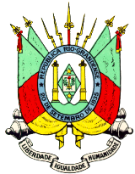         PRORROGAÇÃOCONVITE À MANIFESTAÇÃO DE INTERESSEA Secretaria da Justiça, Cidadania e dos Direitos Humanos lançou convite à apresentação de manifestação de interesse para contratar Entidade para prestação de serviços técnicos e especializados de Consultoria destinada a Avaliação Final do Programa de Oportunidades e Direitos, medindo a efetividade, impacto, articulação, sustentabilidade das ações desenvolvidas, assim como estruturar o sistema de gestão de casos. A presente contratação integra o Programa de Oportunidades e Direitos, viabilizado com recursos do Banco Interamericano de Desenvolvimento.Recebimento de manifestação de interesse prorrogada até 19 de novembro de 2020.Convite completo e mais informações podem ser consultados no site www.sjcdh.rs.gov.br, em Serviços e Informações – Destaque PODRS/BID.